ПРИЛОЖЕНИЕ 2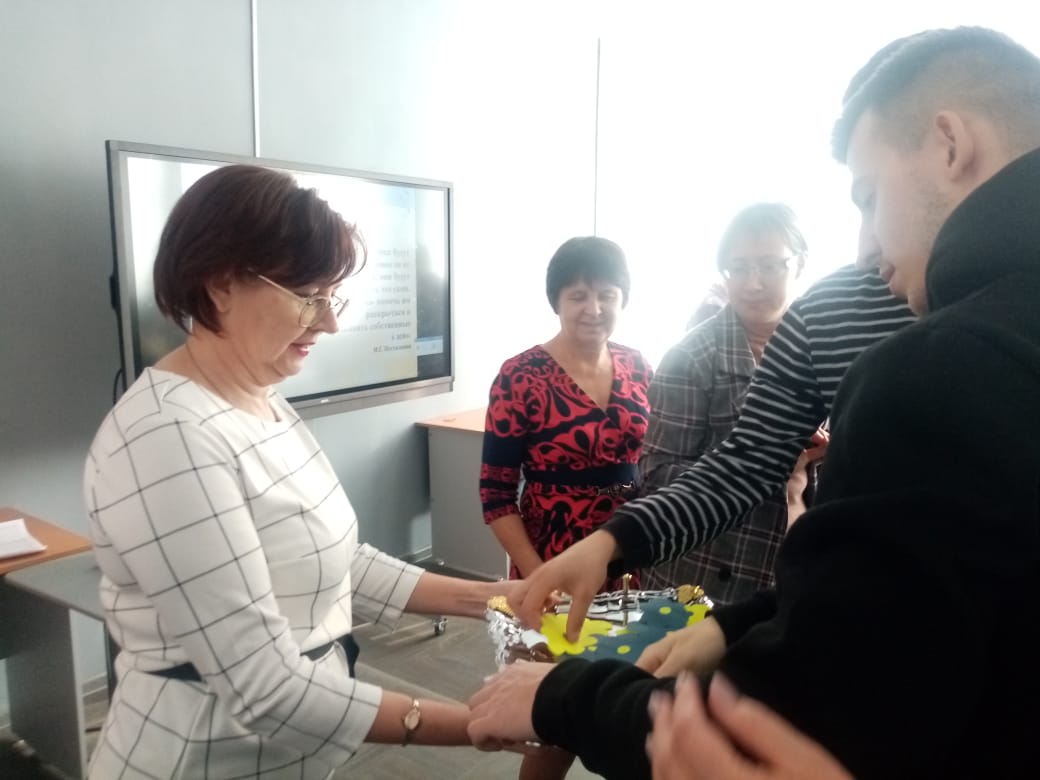 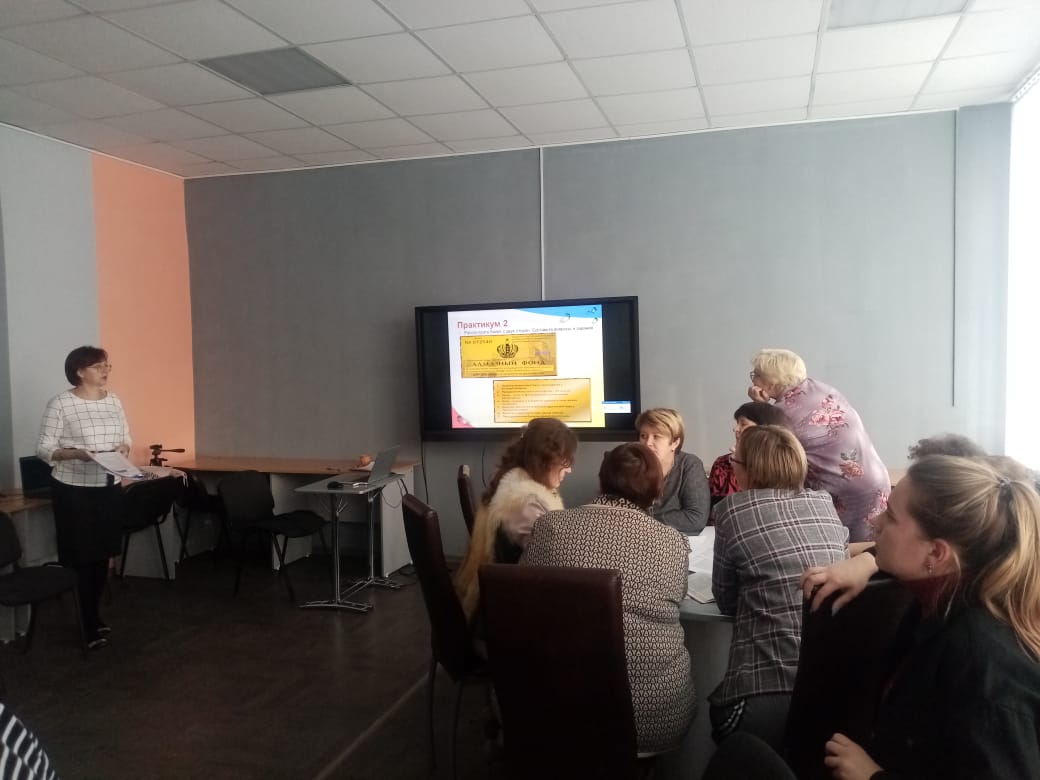            Распределение на группы	                         Работа в группах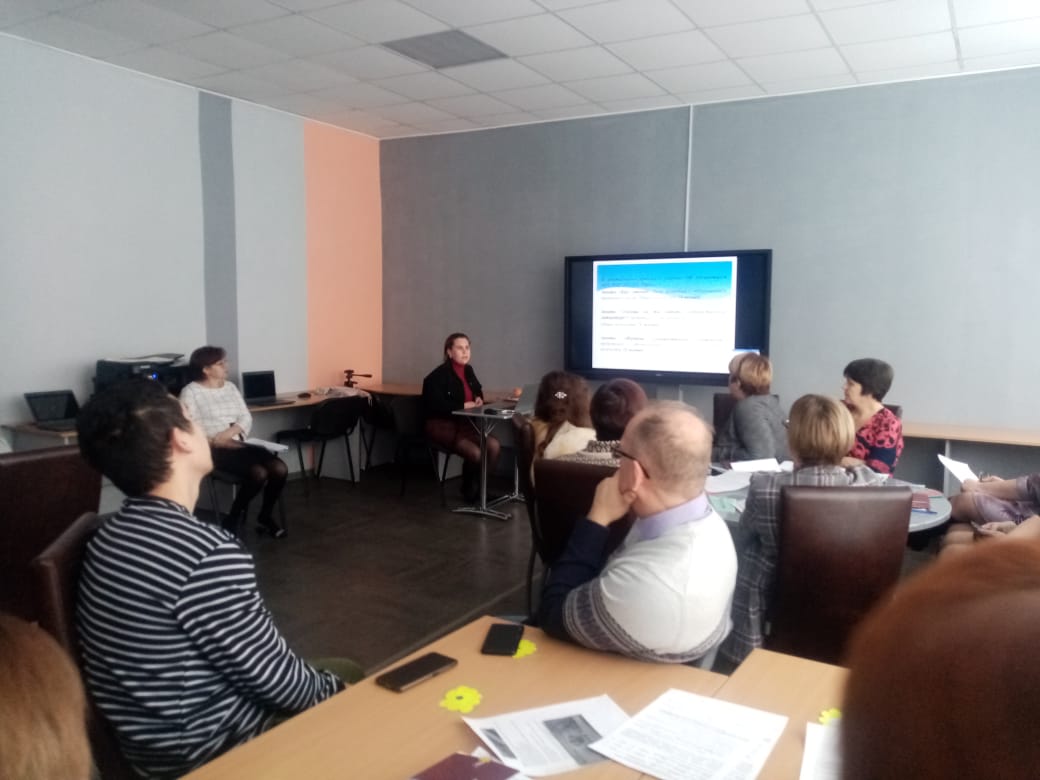 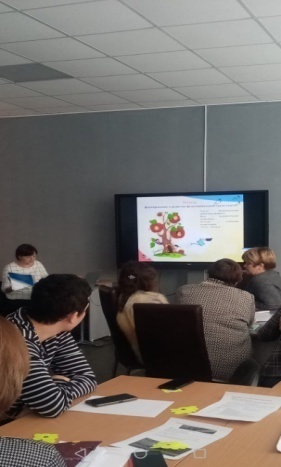 Выступление педагогов	                                 Выбор и решение педсовета